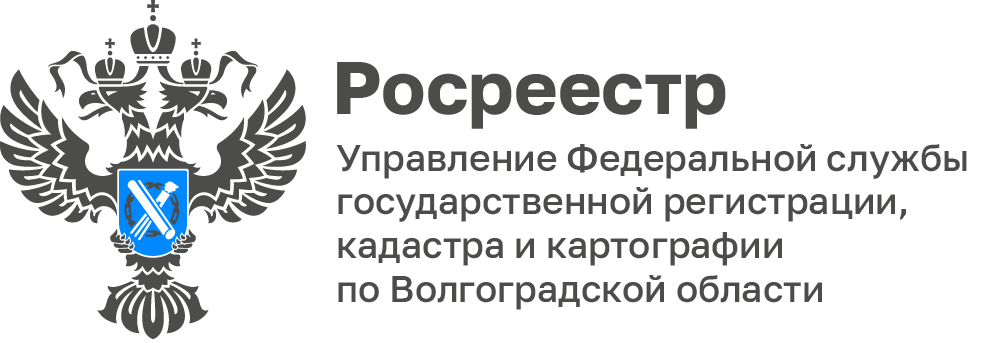 В рамках «Гаражной амнистии» Волгоградский Росреестр зарегистрировал земельные участки общей площадью свыше 32 тысяч квадратных километров Закон о «гаражной амнистии» устанавливает, что до 1 сентября 2026 года гражданин, использующий гараж, являющийся объектом капитального строительства и возведенный до дня введения в действие Градостроительного кодекса РФ, имеет право на предоставление в собственность бесплатно земельного участка, находящегося в государственной или муниципальной собственности, на котором он расположен, в частности, если земельный участок для размещения гаража был предоставлен гражданину или передан ему какой-либо организацией (в том числе с которой этот гражданин состоял в трудовых или иных отношениях), либо иным образом выделен ему, либо право на использование такого земельного участка возникло у гражданина по иным основаниям.По состоянию на 14 июня 2023 года в рамках реализации Закона о «гаражной амнистии» Управлением Росреестра по Волгоградской области осуществлены учетно-регистрационные действия в отношении 469 гаражей и 1 073 земельных участков общей площадью 32 133,6 кв. м.С уважением,Балановский Ян Олегович,Пресс-секретарь Управления Росреестра по Волгоградской областиMob: +7(987) 378-56-60E-mail: balanovsky.y@r34.rosreestr.ru